Exec Says Hispanic TV Audiences UndercountedHispanic television audiences in the US are actually 29% larger than current TV ratings indicate, says TelevisaUnivision executive Donna Speciale. Speciale advises brands and audiences to embrace Nielsen's "panel plus big data" format for a more accurate representation of Hispanic viewers and their behaviors.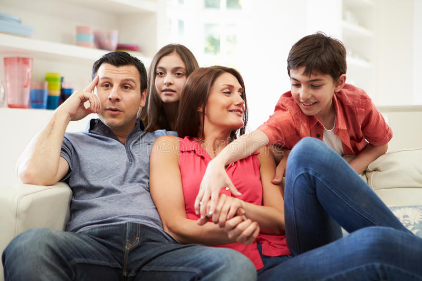 TheWrap 5/16/23https://www.thewrap.com/nielsen-ratings-televisaunivision-hispanic/Image credit:https://thumbs.dreamstime.com/b/hispanic-family-sofa-watching-tv-together-sitting-36616957.jpg 